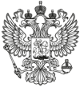 Ленинский р/с (Город Санкт-Петербург)ПРИГОВОРОт 23.06.2020Дело № 1-190/2020Санкт-Петербург 25 июня 2020 годаСудья Ленинского районного суда Санкт-Петербурга Спиридонова А.П.,с участием: государственного обвинителя – помощника прокурора Адмиралтейского района Санкт-Петербурга Геворкян Э.Н.,подсудимых Рябова О.В., Косульникова Е.В.,защитника подсудимого Рябова О.В. – адвоката Манвеляна Л.Г., представившего удостоверение № 8274 и ордер № 1840644,защитника подсудимого Косульникова Е.В. – адвоката Ермолаева В.А., представившего удостоверение № 2360 и ордер № 791952,при секретаре Демченко В.С.,рассмотрев в открытом судебном заседании материалы уголовного дела в отношении:Рябова Олега Владимировича, ДД.ММ.ГГГГ года рождения, уроженца пос. Заозерный Целиноградской области, гражданина Российской Федерации, зарегистрированного и проживающего по адресу: Санкт-Петербург, , с неоконченным высшим образованием, работающего курьером в ООО «АйГудс», не женатого, имеющего несовершеннолетнего ребенка 2003 года рождения, ранее не судимого, в порядке ст.ст. 91-92 УПК РФ и фактически задержанного 6 августа 2019 года, освобожденного 6 августа 2019 года,обвиняемого в совершении преступления, предусмотренного п. «б» ч. 2 ст. 172 УК РФ,Косульникова Евгения Владимировича, ДД.ММ.ГГГГ года рождения, уроженца Ленинграда, гражданина Российской Федерации, зарегистрированного и проживающего по адресу: Санкт-Петербург, , с высшим образованием, осуществляющего трудовую деятельность в качестве индивидуального предпринимателя, не женатого, детей не имеющего, ранее не судимого, в порядке ст.ст. 91-92 УПК РФ и фактически задержанного 6 ноября 2019 года, освобожденного 7 ноября 2019 года,обвиняемого в совершении преступления, предусмотренного п. «б» ч. 2 ст. 172 УК РФ,Установил:Рябов О.В. и Косульников Е.В. совершили незаконную банковскую деятельность, то есть осуществление банковской деятельности (банковских операций) без регистрации или без специального разрешения (лицензии) в случаях, когда такое разрешение (лицензия) обязательно, сопряженное с извлечением дохода в особо крупном размере, а именно:с неустановленного следствием времени, но не позднее 1 марта 2017 года, действуя на территории Санкт-Петербург, Рябов О.В. и Косульников Е.В. вступили в преступный сговор, заранее договорившись о совместном совершении преступления, в целях систематического извлечения дохода от незаконной банковской деятельности, в нарушении порядка, регламентирующего банковские операции, предусмотренного ст.ст. 1, 5, 13 Федерального закона Российской Федерации от 2 декабря 1990 № 395-1 «О банках и банковской деятельности» (далее - Федерального закона Российской Федерации «О банках и банковской деятельности»), ст. 4 Федерального закона Российской Федерации от 10 июля 2002 года № 86-ФЗ «О Центральном Банке Российской Федерации «Банке России», Указанием Центрального Банка Российской Федерации от 11 марта 2014 года № 3210-У «О порядке ведения кассовых операций юридическими лицами и упрощенном порядке ведения кассовых операций индивидуальными предпринимателями и субъектами малого предпринимательства», а также в нарушении требований Инструкции Центрального Банка Российской Федерации от 2 апреля 2010 года № 135-И «О порядке принятия Банком России решения о государственной регистрации кредитных организаций и выдаче лицензий на осуществление банковских операций», имея намерение незаконно осуществлять в качестве кредитного учреждения банковские операции с использованием возможностей кредитных учреждений Санкт- Петербурга и иных субъектов Российской Федерации, а именно вести кассовое обслуживание физических и юридических лиц, осуществлять переводы денежных средств по поручению физических и юридических лиц, разработали преступный план по предоставлению услуг по незаконному обналичиванию денежных средств, то есть на осуществление незаконной банковской деятельности, с извлечением дохода в особо крупном размере. Согласно разработанного совместного преступного плана, по мере поступления от «клиентов» (физических лиц, являющихся представителями юридических лиц, заинтересованных в сокрытии денежных средств от налогового и финансового контролей, путем незаконного обналичивания денежных средств организаций) заявок о необходимости получения в наличной форме конкретных денежных сумм, члены преступной группы предоставляли «клиентам» реквизиты и номера расчетных счетов коммерческих организаций, используемых в схемах по незаконному обналичиванию денежных средств (далее по тексту - «технические» организации).После зачисления безналичных денежных средств «клиентов» на расчетные счета «технических» организаций, подконтрольных преступной группе, открытых и обслуживаемых в различных банках Санкт-Петербурга, а также других городов на территории Российской Федерации, Рябов О.В. и Косульников Е.В. с помощью электронных ключей, паролей и шифров, посредством использования системы документооборота и платежей «Банк-клиент», осуществляли их перевод на расчетные счета юридических лиц, находящихся в ведении Зарапова И.С., не осведомленного о преступном характере деятельности, который с помощью электронных ключей, паролей и шифров, посредством использования системы документооборота и платежей «Банк-клиент», осуществлял их перевод на банковские карты, которые фактически находились в распоряжении Рябова О.В. и Косульникова Е.В., после чего Рябов О.В. и Косульников Е.В. осуществляли снятие наличных денежных средств в различных банкоматах на территории Санкт-Петербурга для последующего кассового обслуживания «клиентов», ранее направлявших денежные средства в безналичной форме на управляемые преступной группой счета «технических» организаций, и распределения между соучастниками преступного дохода, посредством взимания от 9 до 13% от суммы незаконно обналиченных денежных средств.После этого, незаконно обналиченные денежные средства аккумулировались в офисе преступной группы, расположенном по адресу: Санкт-Петербург, наб. Обводного канала, д. 93 лит. А, откуда Рябов О.В. и Косульников Е.В. выдавали их «клиентам», а также распределяли между участниками преступной группы. Так, во исполнение преступного умысла Рябов О.В. и Косульников Е.В., действуя совместно, группой лиц по предварительному сговору, в период времени с 1 марта 2017 года по 12 апреля 2019 года: приискали «клиентов», то есть физических лиц, являющихся представителями юридических лиц: ООО «Ньютэк» ИНН 7839078603, ООО «Энергостроймонтаж» ИНН 7814492026, ООО «Иолит» ИНН 7841033536, ООО «Наладчик-СПб» ИНН 7814166417, ООО «Рустрэйдком» ИНН 7814649157, ООО «РДС» ИНН 4703121983, ООО «Циклон-КЗС» ИНН 7813264531, ЗАО «МастЭнерго» ИНН 7810040501, ООО «Спецкомплект» ИНН 7806418928, заинтересованных в сокрытии денежных средств от налогового и финансового контролей, путем перечисления указанных денежных средств через расчетные счета подконтрольных преступной группе «технических» организаций по вымышленным основаниям, с целью последующего получения денежных средств в наличной форме, за вычетом процентов, то есть лиц, желавших незаконно обналичить денежные средства;-приискали путем приобретения у неустановленных лиц, не осведомленных о преступном плане, учредительные и иные документы «технических» организаций, созданных без намерения осуществлять реальную финансово-хозяйственную деятельность, а только для использования в схемах по незаконному обналичиванию денежных средств, то есть для прикрытия осуществления незаконной банковской деятельности, оформленных на подставных лиц, которые также не были осведомлены о преступных планах соучастников преступной группы, а также приискали электронные ключи, пароли и шифры, использовавшиеся для исключительного доступа к управлению расчетными счетами указанных организаций посредством использования системы документооборота и платежей «Банк-Клиент» (автоматизированной компьютерной системы, позволяющей осуществить информационное взаимодействие с банком в режиме удаленного доступа по телекоммуникационным каналам)), а именно: ООО «Деливери» ИНН 7810735366, ООО «Мета» ИНН 7840505497, ООО «Общестрой» ИНН 7842129985, ООО «Октагон» ИНН 7801310180, ООО «Петрострой» ИНН 7841062008, ООО «Прострой» ИНН 7842129488, ООО «Ролинг» ИНН 7804607912, ООО «Рускагрупп» ИНН 7805520397, ООО «СтройГарант» ИНН 7838031271;-приискали З не входящего в преступную группу, в распоряжении которого имелись учредительные и иные документы ООО «Автотранс» ИНН 7810632628, ООО «Автохэлп» ИНН 7816649770, ООО «Балтийская Строительная Компания» ИНН 7816631148, ООО «Бус Центр» ИНН 7816539400, ООО «Мигтранс» ИНН 7839072425, ООО «Нева-Транс» ИНН 7811652916, ООО «Невская Стрела» ИНН 7841060378, ООО «Регион Авто» ИНН 7816348606, ООО «СЗ Стройинвест» ИНН 7841049984, ООО «ТК Северная Столица» ИНН 7816341495, а также электронные ключи, пароли и шифры, использовавшиеся для исключительного доступа к управлению расчетными счетами указанных организаций посредством использования системы документооборота и платежей «Банк-Клиент» (автоматизированной компьютерной системы, позволяющей осуществить информационное взаимодействие с банком в режиме удаленного доступа по телекоммуникационным каналам), которые Рябов О.В. и Косульников Е.В., совместно, использовали в качестве «технических» организаций, для использования в схеме по незаконному обналичиванию денежных средств, то есть для прикрытия осуществления незаконной банковской деятельности; З не осведомленный о преступном характере деятельности Рябова О.В. и Косульникова Е.В., выполняя их указания, осуществлял платежи по расчетным счетам вышеуказанных организаций, с использованием системы ДБО «Банк-Клиент», осуществлял перевод безналичных денежных средств на банковские карты, которые фактически находились в распоряжении Рябова О.В. и Косульникова Е.В.;-приискали помещения, для осуществления незаконной банковской деятельности, а именно: нежилое помещение по адресу: Санкт-Петербург, ул. Караванная, д. 1 лит. А, где изготавливались и хранились документы по деятельности «технических» организаций, хранились печати «технических» организаций; нежилое помещение по адресу: Санкт-Петербург, ул. Ташкентская, д. 1 лит. А, где изготавливались и хранились документы по деятельности «технических» организаций, хранились печати «технических» организаций; нежилое помещение по адресу: Санкт-Петербург, Московский пр., д. 55 лит. А, где изготавливались и хранились документы по деятельности «технических» организаций, хранились печати «технических» организаций; нежилое помещение по адресу: Санкт-Петербург, наб. Обводного канала, д. 93 лит. А, где осуществлялось управление расчетными счетами организаций, подконтрольных преступной группе, с использованием системы ДБО «Банк-Клиент» и осуществлялись перечисления безналичных денежных средств, а также получение Рябовым О.В. и Косульниковым Е.В. банковских карт, с использованием которых осуществлялось снятие наличных денежных средств, предназначавшихся к выдаче «клиентам»;-предприняли меры конспирации преступной деятельности, а именно: предупреждали всех «клиентов» и «поставщиков» о необходимости контролировать свою речь в телефонных переговорах с участниками преступной группы; вели общение с «клиентами» и «поставщиками» посредством различных мессенджеров, а также по электронной почте; организовывали предоставление в налоговые органы не соответствующей действительности бухгалтерской отчетности вышеуказанных организаций.Таким образом, в соответствии с разработанным преступным планом, после приискания средств и способов для совершения преступления, Рябов О.В. и Косульников Е.В., действуя группой лиц по предварительному сговору, в период времени с 1 марта 2017 года по 12 апреля 2019 года, осуществляли незаконную банковскую деятельность, то есть совершали за денежное вознаграждение действия, фактически являющиеся банковскими операциями - осуществление переводов денежных средств по поручению физических и юридических лиц по их банковским счетам, предусмотренное п. 4 ч. 1 ст. 5 Федерального закона РФ «О банках и банковской деятельности», кассовое обслуживание физических и юридических лиц, предусмотренное п. 5 ч. 1 ст. 5 Федерального закона РФ «О банках и банковской деятельности», не имея на то государственной регистрации в качестве кредитной организации и лицензии на осуществление банковских операций, в нарушение ст.ст. 12, 13 Федерального закона РФ «О банках и банковской деятельности» и положений Инструкции Центрального банка Российской Федерации № 135-И от 2 апреля 2010 года «О порядке принятия Банком России решения о государственной регистрации кредитных организаций и выдаче лицензий на осуществление банковских операций», предусматривающих обязательную государственную регистрацию и обязательное получение разрешения (лицензии) на осуществление банковской деятельности (банковских операций) в Центральном банке Российской Федерации, а именно: оказывали платные услуги юридическим и физическим лицам, как «клиентам», в виде кассового обслуживания физических и юридических лиц, а также в виде осуществления переводов денежных средств по поручению физических и юридических лиц по их банковским счетам. «Клиенты», желавшие незаконно обналичить денежные средства, находившиеся на их расчетных счетах, под предлогом оплаты мнимых выполненных работ или оказанных услуг, либо поставленных товаров, что в действительности не происходило, перечисляли денежные средства со своих счетов на расчетные счета «технических» организаций, подконтрольных организованной преступной группе в составе Рябова О.В. и Косульникова Е.В., после чего поступившие денежные средства «клиентов» за вознаграждение, в размере от 9 до 13 % от общей денежной суммы, поступившей на расчетный счет подконтрольного преступной группе юридического лица («технической» организации), участники преступной группы незаконно обналичивали, вышеописанным способом, и выдавали «клиентам». Передача «клиентам» незаконно обналиченных денежных средств производилась участниками преступной группы по предварительной договоренности, в различных местах Санкт-Петербурга.В целях оборота денежных средств «клиентов» путем удаленного доступа по системе «Банк-Клиент» преступная группа использовала следующие расчетные счета подконтрольных «технических» организаций, на которые «клиенты» перечисляли денежные средства с целью последующего незаконного обналичивания:ООО «АвтоТранс» ИНН 7810632628 – счет №, открытый в Филиале «Санкт-Петербургский» АО «Альфа-Банк»; счет №, открытый в Северо-Западном банке ПАО «Сбербанк»;ООО «АвтоХэлп» 7816649770 – счет №, открытый в Филиале «Санкт-Петербургский» АО «Альфа-Банк»; счет №, открытый в Московском филиале АО КБ «Модульбанк»; счет №, открытый в Московском филиале АО КБ «Модульбанк»; счет №, открытый в Московском филиале АО КБ «Модульбанк»; счет №, открытый в ПАО «Энергомашбанк»; счет №, открытый в ПАО «Энергомашбанк»; счет №, открытый в ПАО «Промсвязьбанк»; счет №, открытый в ПАО «Промсвязьбанк»; счет №, открытый в ПАО «Росбанк»;ООО «Балтийская Строительная Компания» ИНН 7816631148 – счет №, открытый в КБ «Локо-Банк» (АО); счет №, открытый в Банк «Возрождение» (ПАО);ООО «Бус Центр» ИНН 7816539400 – счет №, открытый в Филиале № 7806 ВТБ 24 (ПАО) Санкт-Петербург; счет №, открытый в Филиале № 7806 ВТБ (ПАО);ООО «Деливери» ИНН 7810735366 – счет №, открытый в Филиале Северо-Западный ПАО Банка «ФК Открытие»; счет №, открытый в ПАО «Банк «Санкт-Петербург»;ООО «Мета» ИНН 7840505497 – счет №, открытый в ПАО «Банк «Санкт-Петербург»; счет №, открытый в Филиале № 7806 ВТБ (ПАО); счет №, открытый в Северо-Западном банке ПАО «Сбербанк»;ООО «Мигтранс» ИНН 7839072425 – счет №, открытый в Филиале «Санкт-Петербургский» АО «Альфа-Банк»; счет №, открытый в Северо-Западном банке ПАО «Сбербанк»; счет №, открытый в АО «Тинькофф Банк»;ООО «Нева-Транс» ИНН 7811652916 – счет №, открытый в Филиале «Санкт-Петербургский» АО «Альфа-Банк»; счет №, открытый в Московском филиале АО КБ «Модульбанк»; счет №, открытый в Московском филиале АО КБ «Модульбанк»; счет №, открытый в Филиале Точка ПАО Банка «ФК Открытие»; счет №, открытый в Филиале ПАО «Банк Уралсиб» в Санкт-Петербурге; счет №, открытый в Филиале ПАО «Банк Уралсиб» в Санкт-Петербурге;ООО «Невская Стрела» ИНН 7841060378 – счет №, открытый в ПАО «Банк «Санкт-Петербург»; счет №, открытый в ПАО «Банк «Санкт-Петербург»; счет №, открытый в Филиале «Центральный» Банка ВТБ (ПАО) в Москве; счет №, открытый в Филиале «Центральный» Банка ВТБ (ПАО) в Москве; счет №, открытый в Филиале ПАО «Банк Уралсиб» в Санкт-Петербурге; счет №, открытый в Филиале ПАО «Банк Уралсиб» в Санкт-Петербурге;ООО «ОбщеСтрой» ИНН 7842129985 – счет №, открытый в Филиале СПб № 2 ПАО Банка «ФК Открытие»; счет №, открытый в Филиале Точка ПАО Банка «ФК Открытие»; счет №, открытый в АО «Тинькофф Банк»;ООО «Октагон» ИНН 7801310180 – счет №, открытый в Филиале «Санкт-Петербургский» АО «Альфа-Банк»; счет №, открытый в КБ «Локо-Банк» (АО); счет №, открытый в Филиале «Санкт-Петербургский» АО «Банк ДОМ.РФ»; счет №, открытый в Московском филиале АО КБ «Модульбанк»; счет №, открытый в Московском филиале АО КБ «Модульбанк»;ООО «Петрострой» ИНН 7841062008 – счет №, открытый в Филиале «Санкт-Петербургский» АО «Альфа-Банк»; счет №, открытый в АО «Тинькофф Банк»; счет №, открытый в КБ «Локо-Банк» (АО);ООО «Прострой» ИНН 7842129488 – счет №, открытый в ПАО «Промсвязьбанк»; счет №, открытый в ПАО «Промсвязьбанк»;ООО «Регион Авто» ИНН 7816348606 – счет №, открытый в Филиале «Санкт-Петербургский» АО «Альфа-Банк»; счет №, открытый в Филиале Точка ПАО Банка «ФК Открытие»; счет №, открытый в Северо-Западном банке ПАО «Сбербанк»;ООО «Ролинг» ИНН 7804607912 – счет №, открытый в Северо-Западном банке ПАО «Сбербанк»; счет №, открытый в АО «Тинькофф Банк»; счет №, открытый в Московском филиале АО КБ «Модульбанк»; счет №, открытый в Московском филиале АО КБ «Модульбанк»;ООО «Рускагрупп» ИНН 7805520397 – счет №, открытый в Филиале «Санкт-Петербургский» АО «Альфа-Банк»; счет №, открытый в ПАО «Банк «Санкт-Петербург»; счет №, открытый в ПАО «Банк «Санкт-Петербург»; счет №, открытый в Северо-Западном банке ПАО «Сбербанк»;ООО «СЗ Стройинвест» 7841049984 – счет №, открытый в ПAO АКБ «АВАНГАРД»; счет №, открытый в ПАО «Балтинвестбанк»; счет №, открытый в Филиале Точка ПАО Банка «ФК Открытие»;ООО «СтройГарант» ИНН 7838031271 – счет №, открытый в Северо-Западном банке ПАО «Сбербанк»;ООО «ТК Северная Столица» ИНН 7816341495 – счет №, открытый в Филиале «Санкт-Петербургский» АО «Альфа-Банк»; счет №, открытый в Московском филиале АО КБ «Модульбанк»; счет №, открытый в Московском филиале АО КБ «Модульбанк»; счет №, открытый в АО «Тинькофф Банк».Таким образом, участниками преступной группы в составе Рябова О.В. и Косульникова Е.В., фактически была создана коммерческая кредитная организация, функционировавшая в качестве Банка, но не имевшая лицензии на осуществлении банковских операций, государственной регистрации в качестве, как кредитной организации, так и юридического лица, не внесенная в Единый государственный реестр юридических лиц (ЕГРЮЛ), в порядке, утвержденном Федеральным законом РФ от 8 августа 2001 года № 129-ФЗ «О государственной регистрации юридических лиц», то есть не зарегистрированная в порядке, предусмотренном ст. 51 ГК РФ.Расчетные счета вышеуказанных «технических» организаций, использовались преступной группой в качестве банковских счетов для юридических и физических лиц, выступавших в качестве «клиентов», желавших незаконно обналичить свои денежные средства путем перечисления их на расчетные счета организаций, подконтрольных преступной группе. По мере поступления безналичных денежных средств с расчетных счетов «клиентов» на расчетные счета подконтрольных преступной группе «технических» организаций, ее участники становились держателями и распорядителями этих денежных средств в полном объеме и, соответственно, вели их учет.Таким образом, осуществляя по указанию «клиента» действия по перечислению денежных средств «клиента» с подконтрольного им расчетного счета на расчетные счета других юридических или физических лиц, с которых происходило их незаконное обналичивание, а также дальнейшая выдача «клиентам», и получая за указанные действия вознаграждение, Рябов О.В. и Косульников Е.В., действуя группой лиц по предварительному сговору, фактически совершали действия соответствующие банковским операциям - осуществление переводов денежных средств по поручению физических и юридических лиц по их банковским счетам, предусмотренное п. 4 ч. 1 ст. 5 Федерального закона РФ «О банках и банковской деятельности», кассовое обслуживание физических и юридических лиц, предусмотренное п. 5 ч. 1 ст. 5 Федерального закона РФ «О банках и банковской деятельности».Так, за период с 1 марта 2017 года по 12 апреля 2019 года от «клиентов» на расчетные счета «технических» организаций, подконтрольных преступной группе, с целью незаконного обналичивания перечислены денежные средства в сумме не менее 81 320 797,90 рублей, которые, в свою очередь, были обналичены вышеописанным способом.Таким образом, в период с 1 марта 2017 года по 12 апреля 2019 года Рябов О.В. совместно с Косульниковым Е.В., осуществляя незаконную банковскую деятельность (банковские операции) без регистрации и без специального разрешения (лицензии), используя в обналичивающей системе «технические» коммерческие организации и «технических» индивидуальных предпринимателей, незаконно получили в наличной форме денежные средства в общей сумме не менее 81 320 797,90 рублей, которыми произвели расчетно- кассовое обслуживание «клиентов», воспользовавшихся услугами преступной группы по незаконному обналичиванию денежных средств, и извлекли преступный доход на основе взимания от 9 до 13 % от незаконно обналиченных денежных средств в сумме не менее 11 759 287,68 рублей, то есть в особо крупном размере.При этом лично Рябов О.В. не позднее 1 марта 2017 года, вступил в преступный сговор с Косульниковым Е.В., с которым совместно разработал преступный план по предоставлению услуг по незаконному обналичиванию денежных средств, приискал учредительные и иные документы «технических» организаций, приискал помещения для осуществления незаконной банковской деятельности, приискал «клиентов», с которыми вел общение и которым выдавал незаконно обналиченные денежные средства, предпринял меры конспирации преступной деятельности, управлял счетами подконтрольных организаций с использованием системы ДБО «Банк-Клиент», изготавливал фиктивную первичную бухгалтерскую документацию, распределял между членами преступной группы доход.При этом лично Косульников Е.В. не позднее 1 марта 2017 года, вступил в преступный сговор с Рябовым О.В., с которым совместно разработал преступный план по предоставлению услуг по незаконному обналичиванию денежных средств, приискал учредительные и иные документы «технических» организаций, приискал помещения для осуществления незаконной банковской деятельности, приискал «клиентов», с которыми вел общение и которым выдавал незаконно обналиченные денежные средства, предпринял меры конспирации преступной деятельности, управлял счетами подконтрольных организаций с использованием системы ДБО «Банк-Клиент», изготавливал фиктивную первичную бухгалтерскую документацию, распределял между членами преступной группы доход.Подсудимые Рябов О.В. и Косульников Е.В. совершили преступление, наказание за которое не превышает десяти лет лишения свободы, полностью признали свою вину в совершении данного преступления, раскаялись в содеянном, ходатайство о рассмотрении дела в особом порядке заявили добровольно, после проведенной консультации с защитниками, порядок и условия постановления приговора без проведения судебного разбирательства им известны.Возражений от участников процесса против рассмотрения дела в особом порядке не поступило.Суд полагает, что обвинение, с которым согласились Рябов О.В. и Косульников Е.В., обоснованно, подтверждается собранными по делу доказательствами, допустимость которых сторонами не оспаривается. Квалификация действий подсудимых сторонами также не оспаривается.Таким образом, все условия постановления приговора без проведения судебного разбирательства соблюдены.Действия подсудимых Рябова О.В. и Косульникова Е.В. суд квалифицирует по п. «б» ч. 2 ст. 172 УК РФ, поскольку каждый из них совершил незаконную банковскую деятельность, то есть осуществление банковской деятельности (банковских операций) без регистрации или без специального разрешения (лицензии) в случаях, когда такое разрешение (лицензия) обязательно, сопряженное с извлечением дохода в особо крупном размере.При назначении наказания суд учитывает характер и степень общественной опасности преступления, отнесенного к категории тяжких, личности подсудимых, состояние их здоровья, влияние назначенного наказания на их исправление и на условия жизни их семей, а также характер и степень фактического участия каждого из подсудимых в совершении преступления, значение этого участия для достижения цели преступления, его влияние на характер и размер причиненного или возможного вреда.Подсудимые Рябов О.В. и Косульников Е.В. впервые привлекаются к уголовной ответственности, полностью признали свою вину в совершении преступления, раскаялись в содеянном, активно способствовали раскрытию и расследованию преступления. Кроме того каждый из подсудимых страдает заболеваниями, Рябов О.В. имеет на иждивении несовершеннолетнего ребенка, которая в настоящее время учится, а также престарелых родителей, страдающих заболеваниями, положительно характеризуется по месту жительства и работы, добровольно перевел денежные средства в благотворительный фонд «Подари жизнь»; Косульников Е.В. также имеет на иждивении мать, являющуюся пенсионером и находящуюся в отпуске по уходу за детьми (внуками) и которой он выплачивает алименты на основании соответствующего соглашения.Все вышеизложенное суд относит к обстоятельствам, смягчающим наказание каждого из подсудимых.Вместе с тем, Рябов О.В. и Косульников Е.В. совершили преступление в составе группы лиц по предварительному сговору, что в соответствии с п. «в» ч. 1 ст. 63 УК РФ является обстоятельством, отягчающим наказание каждого из подсудимых.Суд принимает во внимание и иные данные о личностях подсудимых, каждый из которых является гражданином Российской Федерации, имеет регистрацию и место жительства в Санкт-Петербурге, на учете в психоневрологическом и наркологическом диспансерах каждый из подсудимых не состоит, каждый из подсудимых, с учетом возраста, состояния здоровья и иных обстоятельств, является трудоспособным и имеет постоянный и легальный источник дохода, при этом на иждивении Рябова О.В. и Косульникова Е.В. находятся лица, имеющие кредитные обязательства.Принимая во внимание все изложенные обстоятельства в их совокупности, суд полагает, что исправление Рябова О.В. и Косульникова Е.В. возможно только При назначении наказания в виде лишения свободы не на максимальный срок, предусмотренный санкцией, с учетом требований, предусмотренных ч. 5 ст. 62 УК РФ, однако поскольку их исправление возможно без изоляции от общества, суд считает возможным назначить каждому из них наказание с применением положений ст. 73 УК РФ, т.е. условного осуждения, однако с установлением значительного испытательного срока, на протяжении которого государственные органы будут контролировать поведение Рябова О.В. и Косульникова Е.В., что, по мнению суда, наибольшим образом будет способствовать их исправлению.Кроме того, с учетом всех вышеуказанных обстоятельств, с целью восстановления социальной справедливости, предупреждения совершения подсудимыми новых преступлений и их исправления, суд полагает необходимым назначить каждому из подсудимых дополнительное наказание в виде штрафа, не в максимальном размере, предусмотренном санкций, учитывая также их семейное и материальное положение, уровень дохода их семей.Суд полагает, что более мягкое наказание, в том числе с применением ст. 64 УК РФ, не будет в полной мере соответствовать принципу справедливости назначения наказания и способствовать предупреждению совершения подсудимыми новых преступлений, поскольку все вышеперечисленные смягчающие вину обстоятельства не уменьшают степень общественной опасности совершенного Рябовым О.В. и Косульниковым Е.В. преступления.Вместе с тем, учитывая материальное положение подсудимых, их ежемесячный доход, материальное положение их семей, наличие кредитных обязательств, суд считает необходимым в соответствии ч. 3 ст. 46 УК РФ рассрочить уплату назначенного штрафа на 3 года.Принимая во внимание наличие у каждого из подсудимых отягчающего обстоятельства, суд не находит оснований для изменения категории преступления на менее тяжкую.Из материалов уголовно дела усматривается, что настоящее уголовное дело возбуждено на основании выделенных из уголовного дела № 11801400001001943 материалов (т. 1 л.д. 48-49), а впоследствии из настоящего уголовного дела также выделялись в отдельное производство материалы уголовного дела по факту совершения неустановленными лицами преступления, предусмотренного ст. 172 УК РФ (т. 2 л.д. 248-249, т. 8 л.д. 51-55), при этом сведения о принятии окончательного решения по указанным уголовным делам до настоящего времени отсутствуют. При таком положении вещественные доказательства могут быть предметом исследования в ходе разбирательств по первоначально возбужденному и по выделенным уголовным делам, в связи с чем, вещественные доказательства по настоящему уголовному делу, документы, находящиеся в материалах уголовного дела и при них, а также предметы, переданные законным владельцам – Косульникову Е.В., ФИО36 Рябову О.В., ООО «РДС», ООО «Начальник-СПб», подлежат хранению при настоящем уголовном деле и оставлению у вышеуказанных лиц до разрешения судьбы вышеуказанных уголовных дел.На основании изложенного и руководствуясь ст. 316 УПК РФ, судПриговорил:Признать Рябова Олега Владимировича виновным в совершении преступления, предусмотренного п. «б» ч. 2 ст. 172 УК РФ, и назначить ему наказание в виде лишения свободы сроком 3 года, со штрафом в доход государства в размере 500 000 (пятьсот тысяч) рублей.На основании ст. 73 УК РФ назначенное Рябову О.В. основное наказание считать условным с испытательным сроком 3 года.На основании ч. 5 ст. 73 УК РФ возложить на Рябова О.В. исполнение обязанности: не менять постоянного места жительства без уведомления специализированного государственного органа, осуществляющего контроль за поведением условно осужденного.На основании ч. 3 ст. 46 УК РФ рассрочить осужденному Рябову О.В. выплату штрафа в течение 3 лет (36 месяцев) ежемесячно в размере 13 888,88 (тринадцати тысяч восьмисот восьмидесяти восьми рублей восьмидесяти восьми копеек).Меру пресечения Рябову О.В. – подписку о невыезде и надлежащем поведении – отменить после вступления приговора в законную силу.Признать Косульникова Евгения Владимировича виновным в совершении преступления, предусмотренного п. «б» ч. 2 ст. 172 УК РФ, и назначить ему наказание в виде лишения свободы сроком 3 года, со штрафом в доход государства в размере 500 000 (пятьсот тысяч) рублей.На основании ст. 73 УК РФ назначенное Косульникову Е.В. основное наказание считать условным с испытательным сроком 3 года.На основании ч. 5 ст. 73 УК РФ возложить на Косульникова Е.В. исполнение обязанности: не менять постоянного места жительства без уведомления специализированного государственного органа, осуществляющего контроль за поведением условно осужденного.На основании ч. 3 ст. 46 УК РФ рассрочить осужденному Косульникову Е.В. выплату штрафа в течение 3 лет (36 месяцев) ежемесячно в размере 13 888,88 (тринадцати тысяч восьмисот восьмидесяти восьми рублей восьмидесяти восьми копеек).Меру пресечения Косульникову Е.В. – подписку о невыезде и надлежащем поведении – отменить после вступления приговора в законную силу.Штраф подлежит оплате по следующим реквизитам:Получатель: УФК по Санкт-Петербургу (ГУ МВД России по Санкт-Петербургу и Ленинградской области), ИНН: 7830002600, КПП: 784201001, БИК: 044030001, счет получателя: № 40101810200000010001 в Северо-Западном ГУ Банка России Санкт-Петербурга, код ОКТМО: 40305000.Разъяснить осужденным Рябову О.В. и Косульникову Е.В. обязанность в течение 60 дней со дня вступления приговора в законную силу уплатить первую часть штрафа. Оставшиеся части штрафа осужденные обязаны уплачивать ежемесячно не позднее последнего дня каждого последующего месяца.По вступлении приговора в законную силу вещественные доказательства – документы, находящиеся в материалах уголовного дела и при них, а также предметы, переданные законным владельцам – Косульникову Е.В., З., Рябову О.В., ООО «РДС», ООО «Начальник-СПб», хранить при настоящем уголовном деле и оставить у вышеуказанных лиц до разрешения судьбы уголовного дела № 11801400001001943 (т. 1 л.д. 48-49) и выделенных уголовных дел (т. 2 л.д. 248-249, т. 8 л.д. 51-55).Приговор может быть обжалован в апелляционном порядке в Санкт-Петербургский городской суд в течение 10 суток со дня провозглашения. В случае подачи апелляционной жалобы или апелляционного представления осужденные вправе ходатайствовать о своем участии в рассмотрении уголовного дела судом апелляционной инстанции, о чем должно быть указано в их апелляционных жалобах или в возражениях на жалобу, представление других участников процесса, а также вправе поручать осуществление своей защиты избранным ими защитниками либо ходатайствовать перед судом о назначении защитников.Судья